绍兴市第一中学2022年新教师招聘公告绍兴市第一中学创建于1897年，位于历史文化名城绍兴大城市核心区域——镜湖新区，蔡元培曾任校长，鲁迅曾任教务主任，周作人、杜亚泉、刘大白、斯霞等名师曾在一中任教，是一所横跨了三个世纪、极具“书卷气、厚重感、园林式、特色化”之特色的百年名校。学校办学历史悠久、文化底蕴深厚、校园环境幽雅、教育理念先进、办学质量享誉省内外，是全国信息学奥林匹克特色学校和浙江省首批十三所一级重点中学之一、首批办好的十八所一级重点中学之一、首批省现代化学校之一。现因发展需要，根据事业单位人员公开招聘有关规定，决定面向全国2022年高校优秀应届毕业生公开招聘教师，现将有关事项公告如下：一、招聘原则与方式招聘工作坚持公开、公平、竞争和择优的原则，采取公开报名、现场考核、择优聘用的方式，按岗位进行招考。二、招聘计划本次计划招聘事业编制教师9人，岗位为高中语文、数学、英语、物理、化学、信息技术教师。具体如下：三、招聘的对象和条件普通高校2022届本科及以上毕业生（根据上级政策，2020届、2021届毕业生2年内未就业的可视作应届生）。年龄要求在35周岁以下（1986年11月3日之后出生）。要求如下：1.能忠诚党的教育事业，品行端正，遵纪守法，身心健康。2.具备与招聘岗位相一致的专业水平条件。3.具有教师的基本素质和教育教学潜能。四、招聘办法及程序1.报名和资格审查（1）报名：所有考生均采用网络报名；时间：2021年11月4日-11月17日。绍兴市第一中学教师招聘登记用钉钉扫码填写表单（钉钉二维码）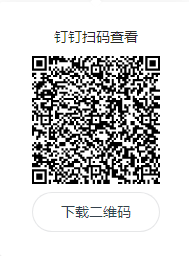 考生可登陆绍兴市第一中学的学校网站（www.sxyz.net）了解招聘信息,并在线钉钉扫码登记（二维码），填写《绍兴市第一中学2022年教师招聘报名表》（见附件1）。报名时需提供相关资料原件的扫描件，打包后上传，逾期不再补交。材料范围要求如下：本人身份证、学生证、学历学位证书（2020届、2021届毕业生提供），2022届毕业生提供高校核发的就业推荐表、教育部学生司制发的《全国普通高校毕业生就业协议书》(省外高校可持省级教育行政部门制发的《普通高校毕业生就业协议书》，个人在高校期间的成绩证明以及荣获优秀毕业生、三好学生等荣誉和获得各类奖学金(含学子英才奖)、竞赛等奖项证书的扫描件，个人近期一寸免冠照片等。资格审查：学校对应聘人员进行资格条件审查，确定入围面试人员名单。报名日期截止后一周内在学校网站公布入围参加考试人员名单。入围人员与招聘人数原则上不低于3:1（如低于3:1，由学校招聘工作领导小组研究，报市教育局和市人力社保局同意，可适当降低招聘比例或核减岗位直至取消）。如遇规定以外的特殊情况，由学校招聘工作领导小组研究决定。2.面试考核面试由学校组织实施，主要测试应聘者综合素养和教育教学实际能力(包括专业知识、课堂教学、操作技能等)，具体方式、时间和地点详见面试须知（另行通知）。面试报到，学校根据报名表、身份证确认考生身份。3.体检（1）公布参加体检人员名单。根据面试考核综合结果从高分到低分按照招聘计划1∶1确定参加体检人员名单。具体成绩和体检名单详见学校官网公告。考生在体检前确认放弃的，可进行依次递补。（2）参加体检。考生根据公示的体检名单在规定时间内向学校报到，由学校统一组织体检，体检费用由考生自理，体检时间和地点另行通知。不在规定时间内参加体检者，按自动放弃处理，缺额不再增补。体检标准参照《人力资源社会保障部国家卫生计生委国家公务员局关于修订<公务员录用体检通用标准（试行）>及<公务员录用体检操作手册（试行）>有关内容的通知》（人社部发〔2016〕140号）执行。首次体检不合格，本人可在接到体检结论通知之日起7日内提出复检申请，复检只能进行一次，体检结果以复检结论为准。复检仍不合格，取消聘用资格，缺额不再增补。体检合格，进入考察程序。4.考察考察工作由学校参照《公务员录用考察办法（试行）》及《浙江省公务员录用考察工作细则（试行）》规定执行，考察中发现不符合招聘要求的，取消聘用资格，缺额不再增补。考察合格，进入公示程序。5.公示拟聘用人员名单上报市教育局，经市教育局核准后在网上进行为期7天的公示。公示期满后，按规定程序办理正式签约聘用手续。公示期间有反映的，经核实有不适宜从教的情况，不予聘用，缺额不再增补。6.聘用2022年7月30日之前须持毕业证书、学位证书（国<境>外毕业生持国家教育部中国留学服务中心学历、学位认证证书）、报到证报到办理入职手续。逾期未取得上述证书或不报到者视作自动放弃，不再递补。严格“持证上岗”。入职后，按规定实行一年试用期制度。试用期包括在聘用合同期限内。试用期满考核合格的，予以正式聘用；考核不合格，取消聘用。7.其他(1)学校成立教师招聘工作监督小组，进行全程监督，同时接受市纪委市监委驻市教育局纪检监察组、市人力社保局、市教育局的监督，对违反招考纪律人员，按有关规定严肃处理。监督电话：0575-85338080。(2)资格审查贯穿招聘全过程。凡大学期间受过党纪校纪处分的；报到时无毕业证书的；聘用人员的人事档案审核后发现提供的相关证件、材料有弄虚作假行为等，不予聘用。已经聘用的取消聘用资格，缺额不再增补。(3)聘用后执行服务期制度，新聘用人员在本校服务年限未满五年的不得申请调离。(4)其他未尽事宜由绍兴市教育局教师招聘工作领导小组统一解释。(5)本次公开招聘咨询电话：0575—85338009（费老师）、85352795（刘老师）。绍兴市第一中学  2021年11月3日附件1绍兴市第一中学2022年教师招聘报名材料（一）招聘报名表报考学科（岗位）：注：现场确认时请提交本表（一式二份），并附上1寸照片2张。绍兴市第一中学2022年教师招聘报名材料综合素质材料目录（各项指标对应的佐证材料请附后，并编好页码，以便前后对应）学科计划数对口专业对口专业备注语文1本科阶段中国语言文学类（0501）本科或研究生阶段所学专业需与所报学科专业对口语文1研究生阶段中国语言文学（0501）；文艺学（050101）；语言学及应用语言学（050102）；汉语言文字学 （050103）；中国古典文献学（050104）；中国古代文学（050105）；中国现当代文学（050106）；中国少数民族语言文学（分语族）（050107）；比较文学与世界文学（050108）本科或研究生阶段所学专业需与所报学科专业对口数学2本科阶段数学类（0701）本科或研究生阶段所学专业需与所报学科专业对口数学2研究生阶段数学（0701）；学科教学（数学）（045104）本科或研究生阶段所学专业需与所报学科专业对口英语1本科阶段英语（050201）；本科或研究生阶段所学专业需与所报学科专业对口英语1研究生阶段英语语言文学（050201）；外国语言学及应用语言学（050211）；学科教学（英语）（045108）本科或研究生阶段所学专业需与所报学科专业对口物理3本科阶段物理学类（0702）本科或研究生阶段所学专业需与所报学科专业对口物理3研究生阶段理论物理（070201）；粒子物理与原子核物理（070202）；原子与分子物理（070203）；等离子体物理（070204）；凝聚态物理（070205）；声学（070206）；光学（070207）；无线电物理（070208）本科或研究生阶段所学专业需与所报学科专业对口化学1本科阶段化学类（0703）本科或研究生阶段所学专业需与所报学科专业对口化学1研究生阶段无机化学（070301）；分析化学（070302）；有机化学（070303）；物理化学(含∶化学物理)（070304）；高分子化学与物理（070305）本科或研究生阶段所学专业需与所报学科专业对口信息技术1本科阶段电气信息类（0806）；计算机类（0809）本科或研究生阶段所学专业需与所报学科专业对口信息技术1研究生阶段计算机系统结构（081201）计算机软件与理论 （081202）计算机应用技术（081203）软件工程（0835*）本科或研究生阶段所学专业需与所报学科专业对口姓  名​​性  别性  别​​​（照片）出生日期民  族民  族（照片）政治面貌​​生源地生源地（照片）现户籍地身份证号身份证号​​​（照片）手机号家庭电话家庭电话（照片）家庭住址家庭主要成员家庭主要成员称呼称呼姓名姓名职业工作地址及单位名称工作地址及单位名称家庭主要成员家庭主要成员家庭主要成员家庭主要成员家庭主要成员家庭主要成员本科毕业院校和专业本科毕业院校和专业本科毕业时间和学历学位本科毕业时间和学历学位​​​​​​​​​​​​​​研究生毕业院校和专业研究生毕业院校和专业​​​​​​​​​​​​​​研究生毕业时间和学历学位位研究生毕业时间和学历学位位​​​​​​​​​​​​​​主要简历主要简历（从高中开始填写，包括从业经历）（从高中开始填写，包括从业经历）（从高中开始填写，包括从业经历）（从高中开始填写，包括从业经历）（从高中开始填写，包括从业经历）（从高中开始填写，包括从业经历）（从高中开始填写，包括从业经历）报名人声  明报名人声  明本表所填写的内容准确无误，所提交的资料真实有效，如有虚假，由此产生的一切后果由本人承担。本人已知晓“严格‘持证上岗’”的规定。
    报名人手写承诺：                              年    月    日本表所填写的内容准确无误，所提交的资料真实有效，如有虚假，由此产生的一切后果由本人承担。本人已知晓“严格‘持证上岗’”的规定。
    报名人手写承诺：                              年    月    日本表所填写的内容准确无误，所提交的资料真实有效，如有虚假，由此产生的一切后果由本人承担。本人已知晓“严格‘持证上岗’”的规定。
    报名人手写承诺：                              年    月    日本表所填写的内容准确无误，所提交的资料真实有效，如有虚假，由此产生的一切后果由本人承担。本人已知晓“严格‘持证上岗’”的规定。
    报名人手写承诺：                              年    月    日本表所填写的内容准确无误，所提交的资料真实有效，如有虚假，由此产生的一切后果由本人承担。本人已知晓“严格‘持证上岗’”的规定。
    报名人手写承诺：                              年    月    日本表所填写的内容准确无误，所提交的资料真实有效，如有虚假，由此产生的一切后果由本人承担。本人已知晓“严格‘持证上岗’”的规定。
    报名人手写承诺：                              年    月    日本表所填写的内容准确无误，所提交的资料真实有效，如有虚假，由此产生的一切后果由本人承担。本人已知晓“严格‘持证上岗’”的规定。
    报名人手写承诺：                              年    月    日报名资格审核结果报名资格审核结果审核人：            年  月  日审核人：            年  月  日审核人：            年  月  日审核人：            年  月  日审核人：            年  月  日审核人：            年  月  日审核人：            年  月  日类别素质指标素质内容情况说明 页码范围一、学习情况1.综合成绩综合成绩在校内本专业排名情况（自评在百分之几前）一、学习情况2.专业竞赛本学科内的相关专业竞赛获奖一、学习情况3.专业技能获得职业资格证书一、学习情况4.奖学金获得过校级及以上一、二等奖学金一、学习情况5.论文在省级以上期刊上发表过论文情况一、学习情况6.课题参与课题研究角色、获奖情况一、学习情况7.其他学习成果其他学习荣誉、文章获奖、发表二、综合表现 8.学生干部情况担任过校级以上(不含校级)学生组织负责人 二、综合表现 8.学生干部情况担任过校级学生组织主要负责人 二、综合表现 8.学生干部情况担任过校级学生组织中层干部或院(系)级学生组织主要负责人 二、综合表现 8.学生干部情况担任过二级院(系)级学生组织中层干部或班团组织主要负责人 二、综合表现 9.奖惩情况省部级及以上综合性荣誉情况二、综合表现 9.奖惩情况校级综合性荣誉情况二、综合表现 9.奖惩情况二级院(系)综合性荣誉情况